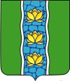 АДМИНИСТРАЦИЯ КУВШИНОВСКОГО РАЙОНАРАСПОРЯЖЕНИЕОб утверждении Положения о приемочной комиссии и проведении экспертизыВ соответствии с Федеральным законом от 06.03.2003 № 131-ФЗ                         «Об общих принципах организации местного самоуправления в Российской Федерации», со статьей 94 Федерального закона от 5 апреля 2013 года № 44-ФЗ «О контрактной системе в сфере закупок товаров, работ, услуг для обеспечения государственных и муниципальных нужд» и в целях  реализации мер, после заключения контракта, направленных на достижение целей осуществления закупки путем взаимодействия заказчика с поставщиком (подрядчиком, исполнителем) в соответствии с гражданским законодательством:1. Утвердить прилагаемое Положение о приемочной комиссии и проведении экспертизы (Приложение №1 к настоящему Распоряжению).2. Контроль за исполнением настоящего распоряжения возложить на заместителя главы администрации Кувшиновского района Бушуеву Ольгу Николаевну.3. Разместить настоящее распоряжения на официальном сайте администрации Кувшиновского района - www.kuvshinovoadm.ru.4. Настоящее распоряжение вступает в силу со дня его подписания.И.о. главы администрации  Кувшиновского района                                                                              М.С. АваевПриложение 1 к распоряжению администрации  Кувшиновского районаот 09.01.2020 № 1 – рПОЛОЖЕНИЕо приёмочной комиссии и проведении экспертизы1. Общие положения1.1. В соответствии со ст. 94 Федерального закона от 05.04.2013г.                     № 44-ФЗ «О контрактной системе в сфере закупок товаров, работ, услуг для обеспечения государственных и муниципальных нужд» Администрация Кувшиновского района (далее – Заказчик) в ходе исполнения контракта обязано обеспечить приёмку поставленных товаров (выполненных работ, оказанных услуг), предусмотренных муниципальным контрактом, гражданско-правовым договором (далее - Контракт) включая проведение экспертизы результатов, предусмотренных Контрактом.1.2. Настоящее Положение определяет порядок создания и деятельности комиссии по приёмке поставленных товаров, выполненных работ, оказанных услуг (далее – Приёмочная комиссия) в рамках исполнения Контрактов на поставку товаров, выполнение работ, оказание услуг (далее - приемочная комиссия), а также проведение экспертизы результатов, предусмотренных контрактом, силами Заказчика.1.3. В своей деятельности приёмочная комиссия руководствуется Гражданским кодексом Российской Федерации, Федеральным законом от 05.04.2013г. № 44-ФЗ «О контрактной системе в сфере закупок товаров, работ, услуг для обеспечения государственных и муниципальных нужд», иными нормативными правовыми актами, условиями и требованиями Контракта и настоящим Положением.2. Задачи и функции приемочной комиссии2.1. Основными задачами Приёмочной комиссии являются:2.1.1. установление соответствия поставленных товаров (работ, услуг) условиям и требованиям заключенного муниципального контракта;2.1.2. подтверждение факта исполнения поставщиком (подрядчиком, исполнителем) обязательств по передаче товаров, результатов работ и оказанию услуг Заказчику;2.1.3. подготовка отчетных материалов о работе Приёмочной комиссии.2.2. Для выполнения поставленных задач Приёмочная комиссия реализует следующие функции:2.2.1. проводит анализ документов, подтверждающих факт поставки товаров, выполнения работ или оказания услуг, на предмет соответствия указанных товаров (работ, услуг) количеству и качеству, ассортименту, годности, утвержденным образцам и формам изготовления, а также другим требованиям, предусмотренным муниципальным контрактом включая сроки поставки товара, оказания услуг, выполнения работ;2.2.2. проводит анализ представленных поставщиком (подрядчиком, исполнителем) отчетных документов и материалов, включая товарно-транспортные документы, накладные, документы завода изготовителя, инструкции по эксплуатации товара, паспорт на товар, сертификаты соответствия, доверенности, промежуточные и (или) итоговые акты о результатах проверки (испытания) материалов, оборудования на предмет их соответствия требованиям законодательства Российской Федерации и условиям Контракта (если такие требования установлены), а также устанавливает наличие предусмотренного условиями муниципального контракта количества экземпляров и копий отчетных документов и материалов;2.2.3. при необходимости запрашивает у поставщика (подрядчика, исполнителя) недостающие отчетные документы и материалы, предусмотренные условиями Контракта, а также получает разъяснения по представленным документам и материалам;2.2.4. по результатам проведенной приёмки товаров (работ, услуг) в случае их соответствия условиям Контракта составляет документ о приёмке – Акт приёмки товаров (работ, услуг) (Приложение № 1 к настоящему Положению).3. Состав и полномочия членов Приёмочной комиссии3.1. Состав Приёмочной комиссии определяется и утверждается отдельным Распоряжением Заказчика, для осуществления приемки товаров (работ, услуг) по конкретному контракту.3.2. В состав Приёмочной комиссии входит не менее 5 человек, включая председателя и других членов Приёмочной комиссии, с включением в состав комиссии сотрудников Администрации Кувшиновского района, курирующих направление, по которому осуществляется поставка товара, выполнение работ, оказание услуг.3.3. Возглавляет Приёмочную комиссию и организует ее работу председатель Приёмочной комиссии, а в период его отсутствия – член Приёмочной комиссии, на которого Заказчиком будут возложены соответствующие обязанности. 3.4. В случае нарушения членом Приёмочной комиссии своих обязанностей Заказчик исключает этого члена из состава Приёмочной комиссии по предложению председателя Приёмочной комиссии.3.5. Члены Приёмочной комиссии осуществляют свои полномочия лично, передача полномочий члена Приёмочной комиссии другим лицам не допускается. 3.6. По контрактам, заключаемым с единственным поставщиком в соответствии с п. 1, 4-5, 8, 29 ч. 1 ст. 93 Закона, Приемочная комиссия не создается, а приемка товаров (работ, услуг) осуществляется уполномоченным должностным лицом Заказчика, который составляет и подписывает акт приемки товаров (работ, услуг) единолично.4. Решения Приёмочной комиссии4.1. Приёмочная комиссия выносит решение о приёмке товара (работы, услуги) в порядке и в сроки, установленные Контрактом.4.2. Решения Приёмочной комиссии правомочны, если в работе комиссии участвуют не менее половины количества её членов.4.3. Приемочная комиссия принимает решения открытым голосованием простым большинством голосов от числа присутствующих членов комиссии. В случае равенства голосов председатель Приёмочной комиссии имеет решающий голос.4.4. По итогам проведения приёмки товаров (работ, услуг) Приёмочной комиссией принимается одно из следующих решений:4.4.1. товары поставлены, работы выполнены, услуги исполнены полностью в соответствии с условиями и требованиями Контракта и (или) предусмотренной им нормативной, технической и иной документации и подлежат приёмке;4.4.2. по итогам приёмки товаров (работ, услуг) выявлены замечания по поставке (выполнению, оказанию) товаров (работ, услуг), которые поставщику (подрядчику, исполнителю) следует устранить в установленные Контрактом сроки;4.4.3. товары не поставлены, работы не выполнены, услуги не оказаны либо товары поставлены, работы выполнены, услуги исполнены с существенными нарушениями условий муниципального контракта или договора и (или) предусмотренной им нормативной, технической и иной документации и не подлежат приемке.4.5. Решение Приёмочной комиссии оформляется документом о приемке (актом приёмки), который подписывается членами Приёмочной комиссии, участвующими в приёмке товаров (работ, услуг) и согласными с соответствующими решениями Приёмочной комиссии. Если член Приёмочной комиссии имеет особое мнение, оно заносится в документ о приёмке Приёмочной комиссии за подписью этого члена Приёмочной комиссии. 4.6. Документ о приёмке утверждается Заказчиком.4.7. Если Приёмочной комиссией будет принято решение о невозможности осуществления приёмки товаров (работ, услуг), то Заказчик, в сроки, определённые Контрактом, направляет поставщику (подрядчику, исполнителю) в письменной форме мотивированный отказ от подписания документа о приёмке.4.8. Приёмочная комиссия принимает решение о приёмке товара (работы, услуги) с учетом результатов экспертизы проверки, предоставленных поставщиком (подрядчиком, исполнителем) результатов, предусмотренных Контрактом, в части их соответствия условиям и требованиям Контракта.5. Порядок проведения экспертизы при приёмке товаров (работ, услуг)5.1. В соответствии с Федеральным законом от 05.04.2013г. № 44-ФЗ                        «О контрактной системе в сфере закупок товаров, работ, услуг для обеспечения государственных и муниципальных нужд» для проверки предоставленных поставщиком (подрядчиком, исполнителем) результатов, предусмотренных Контрактом, в части их соответствия условиям и требованиям Контракта Заказчик проводит экспертизу.5.2. Экспертиза результатов, предусмотренных Контрактом, в разрешённых действующим законодательством случаях может проводиться Заказчиком своими силами или к её проведению могут привлекаться эксперты, экспертные организации. 5.3. В целях проведения экспертизы силами Заказчика, Заказчиком назначаются специалисты из числа работников Заказчика, обладающие соответствующими знаниями, опытом, квалификацией для проверки предоставленных поставщиком (подрядчиком, исполнителем) результатов, предусмотренных Контрактом, в части их соответствия условиям и требованиям Контракта. 5.4. Специалисты могут назначаться Заказчиком для оценки результатов конкретной закупки, либо действовать на постоянной основе. Специалисты для оценки результатов конкретной закупки, назначаются Распоряжением Заказчика, в таком Распоряжении указываются реквизиты Контракта, результаты которого подлежат оценке, а также указываются сроки проведения экспертизы и формирования экспертного заключения.5.5. Специалист, действующий на постоянной основе, либо специалисты из числа работников Заказчика, назначаемые Распоряжением Заказчика, проводят экспертизу исполнения контракта и по ее результатам, в случае положительного заключения, ставят оттиск печати о проведенной экспертизе с подписью на акте приемке товаров (работ, услуг), в случае выявления недостатков и несоответствий поставленных товаров, результатов выполненных работ, оказанных услуг требованиям контракта, составляется заключение экспертизы результатов исполнения контракта по утвержденной форме (Приложение № 2 к настоящему Положению). 5.6. Для проведения экспертизы результатов, предусмотренных Контрактом, специалист имеет право запрашивать у Заказчика и поставщика (подрядчика, исполнителя) дополнительные материалы, относящиеся к условиям исполнения контракта и отдельным этапам исполнения контракта. 5.7. Результаты экспертизы оформляются в виде заключения, которое подписывается специалистом, уполномоченным представителем экспертной организации и должно быть объективным, обоснованным и соответствовать законодательству Российской Федерации. 5.8. Заключение экспертизы прикладываются к акту приёмки товаров (работ, услуг) составленному Приёмочной комиссией.5.9. В соответствии с ч. 8 ст. 94 ФЗ № 44-ФЗ, если по результатам экспертизы установлены нарушения требований Контракта, не препятствующие приёмке поставленного товара, выполненной работы или оказанной услуги, в заключении могут содержаться предложения об устранении данных нарушений, в том числе с указанием срока их устранения.                                                                                         Приложение № 1 к Положению                                                                                                         о приёмочной комиссии и                                                                                                                                  проведении экспертизыАкт приёмки товаров (работ, услуг)по Контракту (договору) от ___________ № _____Наименование товара, работ, услуг: ______________________________Приемочная комиссия ____________________________________________________________________(наименование Заказчика) в составе: ___________________   ________________________________________________             (должность)                                                                                     (фамилия, имя, отчество)___________________ _________________________________________________             (должность)                                                                                     (фамилия, имя, отчество)___________________ _________________________________________________            (должность)                                                                                     (фамилия, имя, отчество)___________________ _________________________________________________            (должность)                                                                                     (фамилия, имя, отчество)__________________ _________________________________________________,             (должность)                                                                                      (фамилия, имя, отчество)  с учётом заключения экспертизы проведенной силами Заказчика, составили настоящий акт о том, что товары (работы, услуги) ______________________поставлены (выполнены, оказаны) в полном объеме, имеют надлежащие количественные и качественные характеристики, удовлетворяют условиям и требованиям Контракта (договора) и подлежат приёмке.Цена товара (работы услуги) в соответствии с Контрактом (договором) составляет      ____________________________________________________________________ (цифрами и прописью)Настоящий Акт составлен в двух экземплярах, имеющих равную юридическую силу, по одному экземпляру для каждой из Сторон и является неотъемлемой частью Контракта между Сторонами.Приложения к акту: Заключение экспертизы от «____» __________________ 20___г.____________________________________________________________________(перечень прилагаемых документов)Председатель комиссии: ____________________  _____________________________________			(подпись)                                              (расшифровка подписи)Члены приемочной комиссии:____________________  _____________________________________			(подпись)                                                 (расшифровка подписи)____________________  _____________________________________			(подпись)                                                (расшифровка подписи)____________________  _____________________________________			(подпись)                                                (расшифровка подписи)____________________  _____________________________________			(подпись)                                                 (расшифровка подписи)____________________  _____________________________________			(подпись)                                                (расшифровка подписи)                                                                                                Приложение № 2 к Положению                                                                                                         о приёмочной комиссии и                                                                                                          проведении экспертизыЗаключение экспертизысилами Заказчика результатов исполнения контрактаПриемочная комиссия ____________________________________________________________________ (наименование Заказчика) в составе: __________________   _________________________________________________             (должность)                                                                                 (фамилия, имя, отчество)__________________ __________________________________________________            (должность)                                                                                  (фамилия, имя, отчество)__________________ __________________________________________________            (должность)                                                                                 (фамилия, имя, отчество)__________________ __________________________________________________            (должность)                                                                                (фамилия, имя, отчество)__________________ _________________________________________________,            (должность)                                                                                 (фамилия, имя, отчество)  изучив представленные ________________________________________________                                                                                               (наименование поставщика, подрядчика, исполнителя)результаты исполнения муниципального контракта (договора) № ____________ от «___» ___ 20___ г., пришла к выводу о _________________________________                                                                                                         (соответствии, не соответствии)результатов условиям контракта по следующим причинам ________________________________________________________________________________________________________________________________________(обоснование позиции специалиста, с учетом соответствия контракту предоставленных результатов)____________________________________________________________________________________________________________________________________________________________________________________________________________В ходе оценки результатов исполнения контракта были выявлены следующие недостатки, не препятствующие приемке: ________________________________________________________________________________________________________________________________________(заполняется в случае выявления нарушений требований контракта не препятствующих приемке)____________________________________________________________________В целях устранения выявленных недостатков предлагается: ________________________________________________________________________________________________________________________________________(заполняется в случае наличия у специалиста соответствующих предложений о способах и сроках устранения недостатков)________________________________________________________________________________________________________ в течение _______________________.На основании вышеизложенного рекомендуем ____________________________________________________________________(принять результаты исполнения по контракту, отказаться от приемки результатов исполнения по контракту)Председатель комиссии: ____________________  _____________________________________	         (подпись)                                                                        (расшифровка подписи)Члены приемочной комиссии:____________________  _____________________________________		    (подпись)                                                                       (расшифровка подписи)____________________  _____________________________________		   (подпись)                                                                        (расшифровка подписи)____________________  _____________________________________		   (подпись)                                                                        (расшифровка подписи)____________________  _____________________________________		   (подпись)                                                                        (расшифровка подписи)____________________  _____________________________________		   (подпись)                                                                        (расшифровка подписи)09.01.2020 г.№1 – р г. Кувшиновог. Кувшиново       «____» ____________ 20___ г.г. Кувшиново          «____» ____________ 20___ г.